    浙 江 理 工 大 学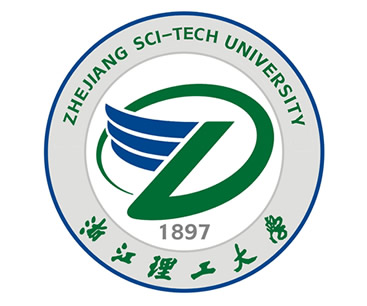 2024年硕士学位研究生招生考试业务课考试大纲           考试科目： 社会工作实务                  代码：437                  本科目考试大纲主要依据教育部《2010年部分专业学位基础课和专业基础课考试内容范围指导意见》，结合社会工作专业特点和社会工作硕士专业学位点发展的实际情况，参照《指导意见》并按照考试大纲的规范要求，编制本科目的考试大纲。一、基本要求：1. 掌握社会工作实务的基本概念、通用过程模式、理论依据、主要特点以及价值意义。2. 掌握社会工作实务通用过程的六个阶段。3. 掌握对主要服务领域和不同工作对象的社会工作实务运用。二、范围与要求第一章 社会工作实务的通用过程模式
第一节 通用过程模式的理论依据
第二节 通用过程模式的特点
第三节 通用过程模式的四个基本系统对社会工作实务的作用
第二章 社会工作实务的通用过程
第一节 接案
第二节 预估
第三节 计划
第四节 介入
第五节 评估
第六节 结案
第三章 儿童社会工作
第一节 儿童社会工作概述
第二节 儿童社会工作的主要内容
第三节 儿童社会工作的主要方法
第四章 青少年社会工作
第一节 青少年社会工作概述
第二节 青少年社会工作的主要内容
第三节 青少年社会工作的主要方法
第五章 老年社会工作
第一节 老年社会工作概述
第二节 老年社会工作的主要内容
第三节 老年社会工作的主要方法
第六章 妇女社会工作
第一节 妇女社会工作概述
第二节 妇女社会工作的主要内容
第三节 妇女社会工作的主要方法
第七章 残疾人社会工作
第一节 残疾人社会工作概述
第二节 残疾人社会工作的主要内容
第三节 残疾人社会工作的主要方法
第八章 矫正社会工作
第一节 矫正社会工作概述
第二节 矫正社会工作的主要内容
第三节 矫正社会工作的主要方法
第九章 优抚安置社会工作
第一节 优抚安置社会工作概述
第二节 优抚安置社会工作的主要内容
第三节 优抚安置社会工作的主要方法
第十章 社会救助社会工作
第一节 社会救助社会工作概述
第二节 社会救助社会工作的主要内容
第三节 社会救助社会工作的主要方法
第十一章 家庭社会工作
第一节 家庭社会工作概述
第二节 家庭社会工作的主要内容
第三节 家庭社会工作的主要方法
第十二章 学校社会工作
第一节 学校社会工作概述
第二节 学校社会工作的主要内容
第三节 学校社会工作的主要方法
第十三章 社区社会工作
第一节 社区社会工作概述
第二节 社区社会工作的主要内容
第三节 社区社会工作的主要方法
第十四章 医务社会工作
第一节 医务社会工作概述
第二节 医务社会工作的主要内容
第三节 医务社会工作的主要方法
第十五章 企业社会工作
第一节 企业社会工作概述
第二节 企业社会工作的主要内容
第三节 企业社会工作的主要方法三、试卷题型名词解释：20%，简答题：30%，论述题：10%，案例分析题：20%，方案设计题：20%参考书目：《社会工作实务》（中级），全国社会工作者职业水平考试教材编写组编写，北京：中国社会出版社，2023年版，ISBN：9787508768588。